 St. Michael’s Catholic School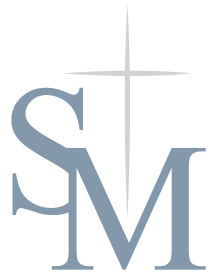                              .....providing values that last a lifetime! St. Michael’s Catholic School                             .....providing values that last a lifetime!No hay diferencia entre conocimiento y templanza; porque el que sabe lo que es bueno y lo abraza, quien sabe lo que es malo y lo evita, es erudito y templado. SócratesEstimados estudiantes, familias y amigos,La templanza es el tema mensual de marzo. Nos enfocaremos en usar la templanza cuando vivamos en el mundo de hoy para asegurarnos de mantenernos enfocados en seguir a Jesús y servir a Dios y a los demás. La Cuaresma es el momento perfecto para reflexionar sobre nuestros vicios y tratar de mejorar nuestra relación con Jesucristo. Reflexione sobre cómo puede trabajar en estos temas en casa visitando esta pajina de internet: https://www.nashvilledominican.org/wp-content/uploads/PARENT-Guide-VIP-1.pdfLa solicitud del Fondo de Becas para Niños ya está abierta y debe completarse antes del 30 de abril. Pase y estaremos encantados de ayudarle a completar la beca. DEBE traer toda la documentación financiera: impuestos de 2019 y cualquier otra ayuda financiera que pueda recibir.NO HAY CLASES EL 6, 7 Y 9 DE MARZO.  El 6 al 7 de marzo son las vacaciones de primavera y el 9 es Desarrollo profesional para maestros.Donas para Papas y Dudes es el viernes 13 de marzo. Papas y Dudes están invitados a desayunar con sus hijos entre las 7:30 y las 8:00 am en el gimnasio de la escuela.Nuestro nuevo sitio de internet es www.smcsssc.com para ver nuestro nuevo sitio web. Este nuevo sitio también tiene una aplicasion para teléfonos inteligentes para una visualización fácil  utilizando las pajinas de Google. Haga clic en las cintas en la parte superior de la parroquia, la escuela, la educación de la primera infancia y la educación religiosa. Estamos constantemente actualizando y agregando información, así que revise regularmente. En la pestaña de la escuela encontrará los boletines mensuales, la información de inscripción, el manual, la información del calendario y mucho más.La preinscripción para el año escolar 20-21 es del 16 al 20 de marzo. Entre y complete el registro y pague el depósito no reembolsable de $ 100 por familia. El depósito se aplicará a la matrícula de agosto. La matrícula para el año escolar 2020-21 es de $ 2750 con un descuento del 15% por cada niño adicional. Este es un aumento de aproximadamente 50 centavos por día. La Escuela Católica de St. Michael está otorgando créditos de matrícula de $ 250 para todas las referencias de estudiantes que asisten a la Escuela Católica de St. Michael. Las subvenciones y becas de transferencia están disponibles para aquellos que cumplan con los requisitos.Kindergarten Round Up es el 19 de marzo a las 12:30 y la rejistracion preescolar es el 19 de marzo de 9-10 a.m. y 12 a 1 p.m. Pase la voz a todos los interesados.Unos recordatorios:Es muy importante que los estudiantes lleguen a la escuela a tiempo para recoger su desayuno, desempacar su mochila y estar en su asiento a la campana de las 8:00 am. Los estudiantes que llegan tarde no solo comienzan el día atrás sino que retrasan a toda la clase. Intente también programar citas fuera del horario académico.La matrícula vence el 15 de cada mes. Es importante hacer sus pagos mensuales. También debemos mantenernos al día con las responsabilidades financieras de la escuela y sus pagos de matrícula oportunos aseguran que lo hagamos. TODA la matrícula debe pagarse antes del 18 de mayo a menos que se hagan arreglos especiales por adelantado con la Sra. Williams. Gracias.Utilice Sycamore Education https://app.sycamoreschool.com/index.php?schoolid= para verificar el progreso de su hijo en la escuela, comunicarse con los maestros, ver el calendario del almuerzo y el calendario mensual. Todos los estudiantes de secundaria tienen su información de acceso, pero si no conoce su información de acceso, comuníquese con la Sra. Mahaney. Nuestra página de Facebook: https://www.facebook.com/stmichaelssc/?fb_dtsg_ag=AdwcllqawBFp6O2OEYuyHKj5ikVdtzUTk3MVWWN81zBOQ%3AAdwiiwp-hJb4nF5m5bSZrllAm1wRhyt1yeRhyt1San Miguel tiene una política de puertas abiertas. Si alguna vez tiene alguna pregunta o inquietud, háganoslo saber. Somos socios en la educación de sus hijos.Escuela Católica de San Miguel Fechas importantes:Miércoles 4 de marzo: Día de la vocación: los alumnos de sexto grado van a Schuyler, NEMié, mar 4 - - FIN DEL 3er TRIMESTREMiércoles 4 de marzo - Santa Misa - KinderJue, mar 5-vie, mar 6 - NO HAY CLASES Vacaciones de primaveraLun, 9 de marzo - NO HAY ESCUELA - Evangelium Institute for TeachersMartes 10 de marzo - 3-5 grado van a la Sinfonía en el OrfeoMiércoles 11 de marzo: el Dr. Ashton visita de 8 a 8:45 a.m.Miércoles, 11 de marzo - Misa - 8º gradoMiércoles, 11 de marzo - 6-8 asistir al coro de Heelan Show 12:45Jueves, 12 de marzo - Robótica 2do-4to GradoVie, 13 de marzo - ESTACIONES DE LA CRUZ 4to GradoLun, mar 16-vie, mar 20 - 2020-2021 Preinscripción de San MiguelMiércoles, 18 de marzo - Misa 7º grado19 de marzo Kindergarten Round Up 12:30pm y Preescolar casa abierta 9-10am y 12-1pm                        ***** NO Kindergarten o preescolar en esta fecha.Vie, 20 de marzo - ESTACIONES DE LA CRUZ 7º GradoMie. 25 de marzo - Misa 6to gradoJue, mar 26 - Robótica 2-4to gradoVie, Mar 27 - ESTACIONES DE LA CRUZ 6to GradoMiércoles 1 de abril - Misa 5to GradoMiércoles 1 de abril - 8º grado REQUERIDO Práctica de confirmación 6:15Vie, 3 de abril - ESTACIONES DE LA CRUZ 5to GradoSábado, 4 de abril - Confirmación de 8º grado 10:00 a.m.Miércoles, 9-14 de abril - NO HAY CLASES Vacaciones de PascuaLa comunicación es la clave para todas las asociaciones exitosas. Por favor, háganos saber alguna pregunta o inquietud que tenga. Gracias por ser parte de la familia San Miguel. Que Dios continúe bendiciéndote a ti y a tu familia.Amigos en CristoLa señora williams